Всероссийский конкурс «Моя малая родина: природа, культура, этнос»Номинация «Эко-символ малой родины» «Кормилица»Зайкова Вероника, 12 летученица 6-а класса МАОУ «Ныробская СОШ имени А.В. Флоренко», ул. Уждавиниса, 16, п. НыробЧердынского района, Пермского края , 618630Рук-ль: Полякова Жанна Борисовна,учитель начальных классов,89027979871, Nik.1705@mail.ruп. Ныроб,2019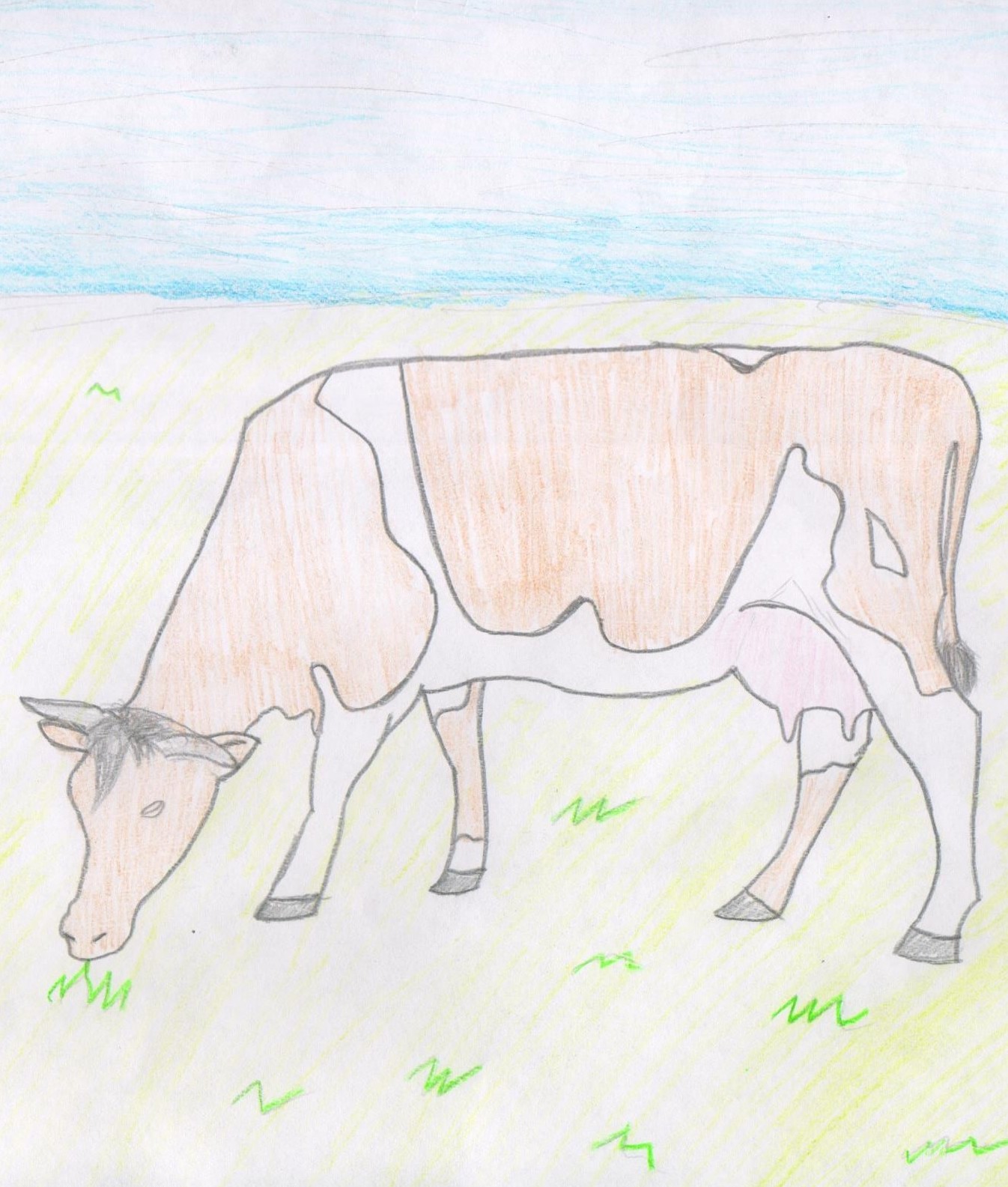      На моем рисунке  изображена корова. Она пасётся на лугу и жуёт сочную траву.  Сама она коричнево-белая. Её окрас обычный.  По её выражению лица можно понять, что она не куда не торопится.      В нашем посёлке есть совхоз, в котором держат животных. Одни из них   это - коровы.  Разводятся их для получения мяса, молока и кожи. Исторически Чердынский район развивался как торгово-ремесленный центр. Он и сейчас находится на стадии хозяйственного освоения. В районе слабо развиты сельское хозяйство и пищевая промышленность. Сельскохозяйственную деятельность осуществляют только 5 сельскохозяйственных предприятий различных форм собственности, в том числе 1 крестьянское хозяйство.     Корова в крестьянской семье издавна олицетворяла богатство и достаток, русские крестьяне часто называли её «кормилицей». Детёныши вида называются телятами, а самцы быками. Так же на нашем гербе Ныроба изображён чёрный бык с красными глазами, копытами, рогами и кольцом в носу. Наша история деревенского края, тесно связана с коровами. Список литературыРассказ моей бабушкиСурсякова И. О. География Чердынского района. Соликамск, 2005Литература о домашних животных. Интернет- ресурсы